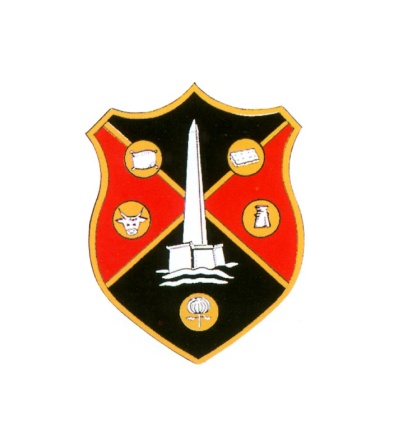 WELLINGTON TOWN COUNCILCOUNCIL PLANNING MEETINGThe PLANNING meeting of Wellington Town Council will be held in the United Reformed Church Hall in Fore Street, Wellington, on Monday 3rd July 2017 at 6:15pm   Greg Dyke Town Clerk	AGENDA1. APOLOGIES2. DECLARATION OF INTERESTS3. TO CONSIDER WHAT COMMENTS TO MAKE ON THE FOLLOWING APPLICATIONS THAT WILL BE DETERMINED BY TAUNTON DEANE BOROUGH COUNCIL OR SOMERSET COUNTY COUNCIL:(a) Display of 2 No. illuminated fascia signs and 1 no. illuminated projecting sign at 1, Fore Street, Wellington (43/17/0066/A)(b) Various external alterations at 1, Fore Street, Wellington (43/17/0065/LB)(c) Application for outline planning permission with all matters reserved for the erection of 1 no. dwelling in the garden of 15, Oldway Park, Wellington (43/17/0067)(d) Replacement of front door and reinstatement of gas supply at 17, Mantle Street, Wellington (43/17/0055/LB)(e) Erection of 4 no. dwellings, garages and associated works with alterations to vehicular and pedestrian access at Tone Mill, Milverton Road, Wellington (retention of works already undertaken) (43/17/0046)(f) Variation of condition no. 02 (approved plans) of application 43/10/0121 at Barn 5, Nowers Farm, Popes Lane, Wellington (43/17/0059)(g) Conversion of barn to dwelling with erection of a single storey extension at Nowers Farm, Popes Lane, wellington (retention of parts works already undertaken) (43/17/0060)(h) Conversion of barn to 3 no. dwellings with associated external works including introduction of underground LPG storage tank at Nowers Farm, Popes Lane, Wellington (retention of park works already undertaken) (43/17/0061)(i) Conversion of 4 no. barns into 6 no. dwellings with associated external works including introduction of an underground LPG storage tank at Nowers Farm, Popes Lane, Wellington (retention of part works already undertaken) (43/17/0063/LB)(j) Change of use of industrial land (Class B1/B8) to dog walking/activity area with formation of vehicle hardstanding and pond (Class Sui-Generis) on land at Lowmoor Industrial estate, Tonedale, Wellington (21/17/0008)Taunton Deane Borough Council Planning Officer will be in attendance at this meeting. PLEASE NOTE: COPIES OF ALL PLANNING APPLICATIONS TO BE DETERMINED AND CONSIDERED BY THE TOWN COUNCIL WILL BE ON DISPLAY IN THE UNITED REFORMED CHURCH HALL ON THE DAY OF THE MEETING